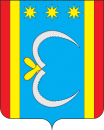 МУНИЦИПАЛЬНОЕ ОБРАЗОВАНИЕ  ВАРВАРОВСКИЙ  СЕЛЬСОВЕТ ОКТЯБРЬСКОГО РАЙОНА АМУРСКОЙ ОБЛАСТИПОСТАНОВЛЕНИЕ10.01.2019                                                                                                          № 1  с. ВарваровкаОб изменении вида разрешенногоиспользования  земельного участка с кадастровым номером28:19:010711:3227           На основании протокола публичных слушаний от 22.12.2018 № 9 «О внесении изменений  и дополнений в Правила землепользования и застройки (ПЗЗ) Варваровского сельсовета», Решения Варваровского сельсовета народных депутатов Октябрьского района Амурской области от 26.12.2018 № 52, разрешения на условно – разрешенный вид разрешенного использования земельного участка с кадастровым номером 28:19:010711:3227п о с т а н о в л я ю:1. В целях упорядочения землепользования и рационального использования земель, изменить вид разрешенного использования земельного участка с кадастровым номером 28:19:010711:3227, имеющий вид разрешенного использования «установка торгового павильона», на другой вид разрешенного использования земельного участка «объекты гаражного назначения».          2. Постановление главы Варваровского сельсовета № 90 от 14.09.2018 считать утратившим силу.         3. Контроль над исполнением настоящего постановления оставляю за собой.Глава Варваровского сельсовета                                                      С.А.Демянюк